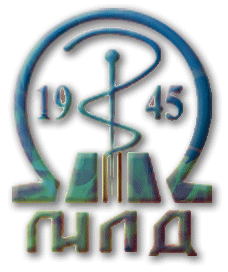 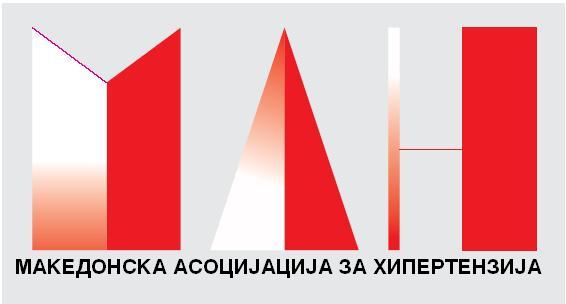 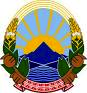 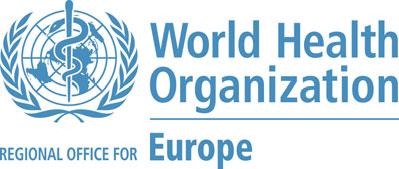 ПрограмаСтручен состанок„Ефективни интервенции за борба против ризик факторитеасоцирани со висок крвен притисок”18.03.201709:45 - 10: 00 	Регистрација на учесниците10:00 – 10:15	Вовед во  стручниот состанок „Ефективни интервенции за борба против ризик факторите асоцирани со висок крвен притисок”10:15 - 10:45 „Јавноздравствени аспекти на исхраната како ризик фактор -состојба и можност за интервенции ”Науч.сор. Д-р Игор Спироски, Институт за јавно здравје на Република Македонија10:45-11:15 „Гојност и хипертензија “Доц. Д-р Магдалена Отљанска, Клиника за кардиологија11:15 – 11:45   „Влијание на физичката активност на срцевата структура и функција кај хипертензија”Проф.Д-р Силвана Јованова, Клиника за кардиологија11:45- 12:00 Дискусија12:00- 12:30 Прикази на случаи12:30-13:00  КоктелПрограмаСтручен состанок„Ефективни интервенции за борба против ризик факторитеасоцирани со висок крвен притисок”22.04.201709:45 - 10: 00 	Регистрација на учесниците10:00 – 10:15	Вовед во  стручниот состанок „Ефективни интервенции за борба против ризик факторите асоцирани со висок крвен притисок”10:15 - 10:45 „Јавноздравствени аспекти на исхраната како ризик фактор -состојба и можност за интервенции ”Науч.сор. Д-р Игор Спироски, Институт за јавно здравје на Република Македонија10:45-11:15 „Гојност и хипертензија “Доц. Д-р Магдалена Отљанска, Клиника за кардиологија11:15 – 11:45   „Влијание на физичката активност на срцевата структура и функција кај хипертензија”Проф.Д-р Силвана Јованова, Клиника за кардиологија11:45- 12:00 Дискусија12:00- 12:30 Прикази на случаи12:30-13:00  КоктелПрограмаСтручен состанок„Ефективни интервенции за борба против ризик факторитеасоцирани со висок крвен притисок”13.05.201709:45 - 10: 00 	Регистрација на учесниците10:00 – 10:15	Вовед во  стручниот состанок „Ефективни интервенции за борба против ризик факторите асоцирани со висок крвен притисок”10:15 - 10:45 „Јавноздравствени аспекти на исхраната како ризик фактор -состојба и можност за интервенции ”Науч.сор. Д-р Игор Спироски, Институт за јавно здравје на Република Македонија10:45-11:15 „Гојност и хипертензија “Доц. Д-р Магдалена Отљанска, Клиника за кардиологија11:15 – 11:45   „Влијание на физичката активност на срцевата структура и функција кај хипертензија”Проф.Д-р Силвана Јованова, Клиника за кардиологија11:45- 12:00 Дискусија12:00- 12:30 Прикази на случаи12:30-13:00  Коктел